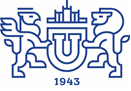 
18.10.2019Грант 10.10. Международный фотоконкурс «[time] InBetween / Переходное [время]» Международный фестиваль РHOTOVISAДедлайн: 10 ноября 2019 годаУчастники: все желающиеНаграды: сотрудничествоМеждународный Фестиваль Фотографии в Краснодаре PHOTOVISA проводит Международный фотоконкурс «[time] InBetween / Переходное [время]» К участию приглашаются все желающие.Современность бросает нам вызов. Мы живем в непростые времена. Переходные. От одной эпохи к другой, мы не уверены в завтрашнем дне, но надеемся. Мы разочарованы, но продолжаем двигаться по намеченному пути. Или ищем новые? Организаторы конкурса в рамках меж-биеннальной программы PhotoVisaInBetween ищут новые визуальные образы для существующих социальных и личностных проблем и новые пространства для надежды и стремления.Тема конкурса «[time] InBetween / Переходное [время]» может быть представлена произведениями, созданными как аналоговыми, так и цифровыми средствами, включая манипуляции с фотографическим изображением.Принимаются работы, созданные как аналоговыми, так и цифровыми средствами, включая манипуляции с фотографическим изображением, в трех номинациях:«Фотография»«Фотосерия»«Мультимедийный проект (фотоклип)»Фотографии и мультимедийные проекты (фотоклипы) должны быть созданы не ранее 2014 года. Все права на произведения, присланные на конкурс, принадлежат авторам произведений.Призы:В рамках Х Международного фестиваля фотографии PhotoVisa пройдет выставка победителей и финалистов конкурса с бесплатными лекциями и мастер-классами для участников конкурса. Победители в номинациях будут объявлены в день открытия выставки. Произведения победителей и финалистов конкурса во всех номинациях будут также опубликованы в каталоге I Международной биеннале фотографии PhotoVisa 2020 года.Для загрузки фотографий необходимо зарегистрироваться на сайте. Таким образом Вы получаете доступ в собственный кабинет, куда можете загружать изображения и тексты, контролировать порядок изображений и качество их просмотра.Контакт организаторов: photovisa.ru@gmail.comПодробнее на сайте http://www.photovisa.ru/contest/index.htmМинистерство науки и высшего образования российской федерацииюжно-уральский государственный УНИВЕРСИТЕТУПРАВЛЕНИЕ МЕЖДУНАРОДНОГО СОТРУДНИЧЕСТВА